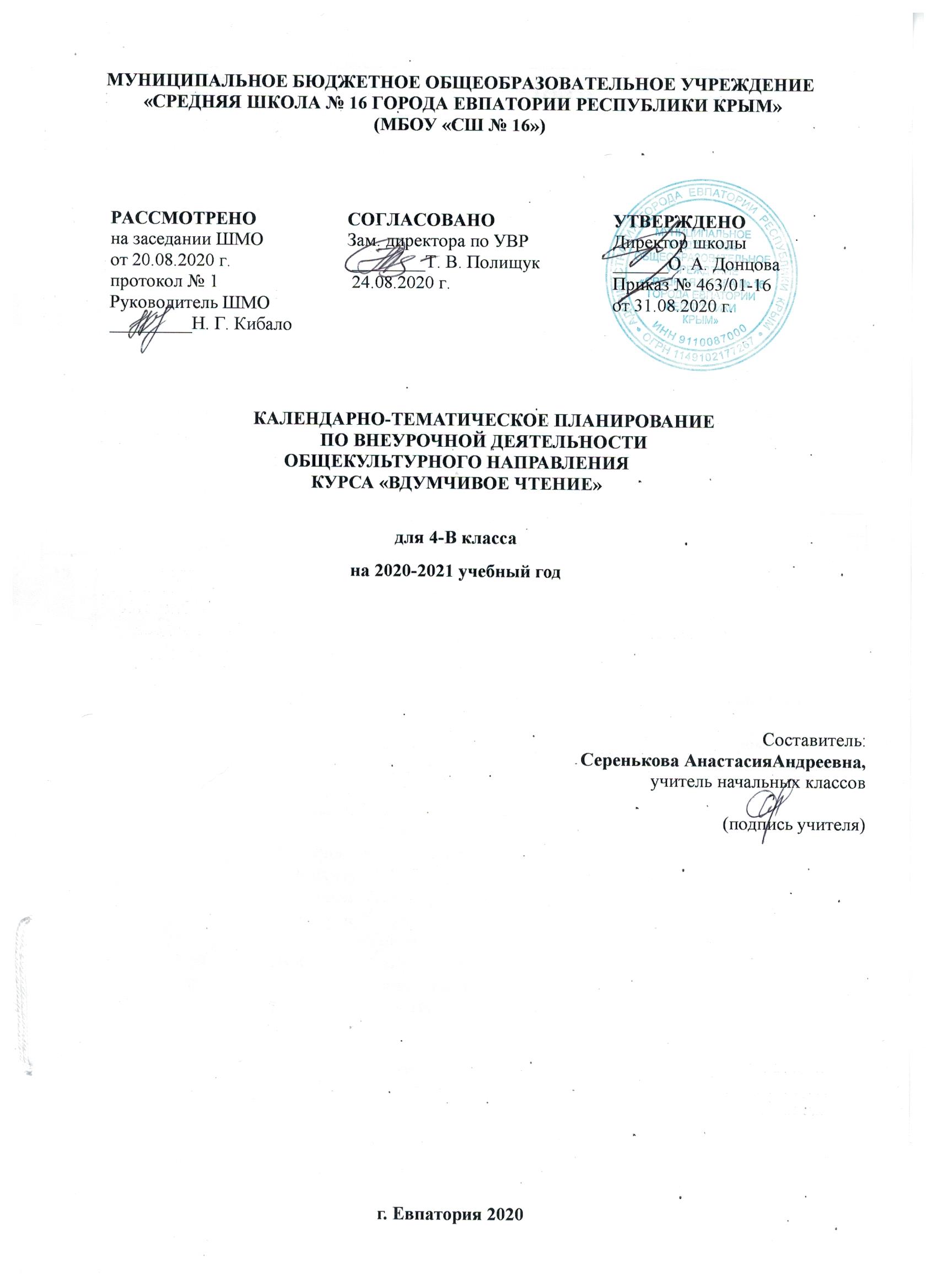 № п/п№ п/пДатаДатаТема урокапланфактпланфактТема урока1. Я – читатель (1 час)1. Я – читатель (1 час)1. Я – читатель (1 час)1. Я – читатель (1 час)1. Я – читатель (1 час)02.09Введение. Знакомство с «Читательским портфелем».2. Все мы родом из детства (9 часов)2. Все мы родом из детства (9 часов)2. Все мы родом из детства (9 часов)2. Все мы родом из детства (9 часов)2. Все мы родом из детства (9 часов)09.09Н.Гарин-Михайловский «Детство Темы». 16.09Н.Гарин-Михайловский «Детство Темы». «Старый колодезь». 23.09А.де Сент-Экзюпери «Маленький принц». Перевод  Н.Галь. 30.09А.де Сент-Экзюпери «Маленький принц». 07.10М.Твен «Приключения Тома Сойера». Перевод К.Чуковского.14.10М.Твен «Приключения Тома Сойера». 21.10М.Твен «Приключения Тома Сойера». Викторина по роману.28.10Д.Барри. «Питер Пэн». Перевод И.Токмаковой.11.11Д.Барри. «Питер Пэн». 3. Моя малая Родина (6 часов)3. Моя малая Родина (6 часов)3. Моя малая Родина (6 часов)3. Моя малая Родина (6 часов)3. Моя малая Родина (6 часов)18.11«Мой Крым».25.11«Мифы, легенды, предания о Крыме».02.12Сказки древнего Крыма.09.12Детский журнал «Крымуша».16.12Поэты и писатели о Крыме.23.12Сборник стихотворений «Сказочный Крым».4. Мир удивительных путешествий и приключений (11 часов)4. Мир удивительных путешествий и приключений (11 часов)4. Мир удивительных путешествий и приключений (11 часов)4. Мир удивительных путешествий и приключений (11 часов)4. Мир удивительных путешествий и приключений (11 часов)13.01С. Лагерлеф «Чудесное путешествие Нильса с гусями». Перевод З.Задунайской и А.Любарской.20.01С.Лагерлеф «Чудесное путешествие Нильса с гусями». 27.01Я.Ларии «Приключения Карика и Вали». Глава 1.03.02Я.Ларри «Приключения Карика и Вали». Глава 2.10.02Я.Ларри «Приключения Карика и Вали». Глава 3.17.02Д.Дефо. «Приключения Робинзона Крузо». Перевод К.Чуковского.24.02Д.Дефо. «Приключения Робинзона Крузо».03.03Д.Дефо. «Приключения Робинзона Крузо». Викторина по роману.10.03Ж.Верн «Дети капитана Гранта». Перевод А.Бекетовой.17.03Ж.Верн «Дети капитана Гранта».24.03Ж.Верн «Дети капитана Гранта». Викторина по роману.5. Страна Фантазия (7 часов)5. Страна Фантазия (7 часов)5. Страна Фантазия (7 часов)5. Страна Фантазия (7 часов)5. Страна Фантазия (7 часов)07.04Э.Гофман «Щелкунчик и мышиный король». Перевод И.Татариновой.14.04Л.Кэрролл «Приключения Алисы в Стране Чудес». Перевод Б.Заходера.21.04Л.Кэрролл «Приключения Алисы в Стране Чудес».28.04Д.Толкин «Хоббит, или Туда и обратно». Перевод Н.Рахмановой.05.05Д.Толкин «Хоббит, или Туда и обратно».12.05В.Крапивин. «Дети синего фламинго».19.05Итоговая читательская конференция.